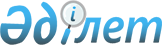 Об утверждении Правил размещения государственного образовательного заказа на подготовку кадров с высшим и послевузовским образованием с учетом потребностей рынка труда, на подготовительные отделения организаций высшего и (или) послевузовского образованияПриказ Министра образования и науки Республики Казахстан от 29 января 2016 года № 122. Зарегистрирован в Министерстве юстиции Республики Казахстан 9 марта 2016 года № 13418.
      Сноска. Заголовок - в редакции приказа Министра просвещения РК от 27.08.2022 № 381 (вводится в действие по истечении десяти календарных дней после дня его первого официального опубликования).
      В соответствии с подпунктом 43) статьи 5 Закона Республики Казахстан от 27 июля 2007 года "Об образовании", подпунктом 1) статьи 10 Закона Республики Казахстан от 15 апреля 2013 года "О государственных услугах" ПРИКАЗЫВАЮ:
      Сноска. Преамбула в редакции приказа Министра образования и науки РК от 09.04.2020 № 136 (вводится в действие по истечении десяти дней после дня его первого официального опубликования).


      1. Утвердить Правила размещения государственного образовательного заказа на подготовку кадров с высшим и послевузовским образованием с учетом потребностей рынка труда, на подготовительные отделения организаций высшего и (или) послевузовского образования.
      Сноска. Пункт 1 - в редакции приказа Министра просвещения РК от 27.08.2022 № 381 (вводится в действие по истечении десяти календарных дней после дня его первого официального опубликования).


      2. Признать утратившим силу некоторые приказы Министра образования и науки Республики Казахстан согласно приложению к настоящему приказу.
      3. Департаменту высшего и послевузовского образования, международного сотрудничества (Омирбаев С.М.) обеспечить в установленном законодательством порядке:
      1) государственную регистрацию настоящего приказа в Министерстве юстиции Республики Казахстан;
      2) в течение десяти календарных дней после государственной регистрации настоящего приказа направление его копии на официальное опубликование в периодических печатных изданиях и Информационно-правовой системе "Әділет", а также в Республиканское государственное предприятие на праве хозяйственного ведения "Республиканский центр правовой информации Министерства юстиции Республики Казахстан" для размещения в Эталонном контрольном банке нормативных правовых актов Республики Казахстан;
      3) размещение настоящих правил на официальном интернет-ресурсе Министерства образования и науки Республики Казахстан;
      4) в течение десяти рабочих дней после государственной регистрации настоящего приказа в Министерстве юстиции Республики Казахстан представление в Юридический департамент Министерства образования и науки Республики Казахстан сведений об исполнении мероприятий, предусмотренных подпунктами 1), 2) и 3) пункта 3 настоящего приказа.
      4. Контроль за исполнением настоящего приказа возложить на курирующего вице-министра образования и науки Республики Казахстан Балыкбаева Т.О.
      5. Настоящий приказ вводится в действие по истечении десяти календарных дней после дня его первого официального опубликования. Правила размещения государственного образовательного заказа на подготовку кадров с высшим и послевузовским образованием с учетом потребностей рынка труда, на подготовительные отделения организаций высшего и (или) послевузовского образования
      Сноска. Правила - в редакции приказа Министра науки и высшего образования РК от 09.12.2022 № 182 (вводится в действие по истечении десяти календарных дней после дня его первого официального опубликования). Глава 1. Общие положения
      1. Настоящие Правила разработаны в соответствии с подпунктом 43) статьи 5 Закона Республики Казахстан "Об образовании" (далее – Закон) и определяют порядок размещения государственного образовательного заказа на подготовку кадров c высшим и послевузовским образованием с учетом потребностей рынка труда, на подготовительные отделения организаций высшего и (или) послевузовского образования.
      2. В настоящих Правилах используются следующие основные понятия:
      1) оператор уполномоченного органа в области образования – юридическое лицо со стопроцентным участием государства в уставном капитале, определяемое уполномоченным органом в области образования, осуществляющее размещение государственного заказа на обеспечение студентов, магистрантов и докторантов местами в общежитиях, государственного образовательного заказа на среднее образование в частных организациях образования, государственного образовательного заказа на подготовку кадров с высшим и послевузовским образованием и выплату государственных стипендий, за исключением государственных именных стипендий, а также осуществляющее координацию деятельности участников подушевого нормативного финансирования в пределах, предусмотренных законодательством Республики Казахстан, и обеспечивающее мониторинг и контроль за соблюдением лицами, указанными в пункте 17 статьи 47 настоящего Закона, своих обязанностей по отработке или возмещению расходов бюджетных средств в случае неотработки;
      2) организация высшего и (или) послевузовского образования (далее – ОВПО) – высшее учебное заведение, реализующее образовательные программы высшего и (или) послевузовского образования и осуществляющее научно-исследовательскую деятельность.
      3. Государственный образовательный заказ на подготовку кадров с высшим и послевузовским образованием, сформированный и распределенный по группам образовательных программ с учетом прогнозной потребности экономики в кадрах, в том числе отраслевой и региональной потребности, приоритетов индустриально-инновационного развития страны, потребностей ОВПО и научных организаций в научно-педагогических кадрах, размещается среди ОВПО на конкурсной основе.
      4. Государственный образовательный заказ на подготовку кадров с высшим образованием размещается в ОВПО независимо от формы собственности в виде образовательных грантов по результатам конкурса, проводимого уполномоченным органом в области образования.
      Государственный образовательный заказ на подготовку магистров и докторов философии (PhD)/докторов по профилю, в том числе на целевую подготовку для региональных ОВПО и научных организаций, размещается на конкурсной основе независимо от формы собственности в ОВПО.
      5. Государственный образовательный заказ для обучения слушателей на подготовительных отделениях размещается в ОВПО по результатам конкурса, проводимого уполномоченным органом в области образования.
      6. Размещение государственного образовательного заказа на подготовку кадров с высшим и послевузовским образованием осуществляется оператором уполномоченного органа в области образования в пределах средств, предусмотренных в соответствующих бюджетных программах, администратором которых выступает уполномоченный орган в области образования. Глава 2. Порядок размещения государственного образовательного заказа на подготовку кадров с высшим и послевузовским образованием с учетом потребностей рынка труда, на подготовительные отделения ОВПО
      7. Размещение государственного образовательного заказа на подготовку кадров с высшим и послевузовским образованием с учетом персонифицированного финансирования по получателям образовательных услуг осуществляется по согласованию с уполномоченным органом в области образования.
      8. Государственный образовательный заказ на подготовку кадров с высшим и послевузовским образованием размещается в рамках подушевого нормативного финансирования в соответствии с приказом Министра образования и науки Республики Казахстан от 27 ноября 2017 года № 596 "Об утверждении Правил подушевого нормативного финансирования дошкольного воспитания и обучения, среднего образования, а также технического и профессионального, послесреднего, высшего и послевузовского образования с учетом кредитной технологии обучения" (зарегистрирован в Реестре государственной регистрации нормативных правовых актов под № 16138) и приказом Министра образования и науки Республики Казахстан от 27 ноября 2017 года № 597 "Об утверждении Методики подушевого нормативного финансирования дошкольного воспитания и обучения, среднего образования, а также технического и профессионального, послесреднего, высшего и послевузовского образования с учетом кредитной технологии обучения" (зарегистрирован в Реестре государственной регистрации нормативных правовых актов под № 16137). Параграф 1. Порядок формирования перечня потенциальных поставщиков услуг по подготовке кадров с высшим и послевузовским образованием
      9. Для размещения государственного образовательного заказа на подготовку кадров с высшим и послевузовским образованием уполномоченный орган в области образования и (или) уполномоченный орган соответствующей отрасли (далее – УОСО) формируют перечни потенциальных поставщиков услуг по подготовке кадров с высшим и послевузовским образованием путем объявления конкурса среди ОВПО.
      Решение о проведении конкурса оформляется приказом Министра или лицом, исполняющим его обязанности, с указанием сроков его проведения.
      10. Объявление о проведении конкурса публикуется на официальных интернет-ресурсах уполномоченного органа в области образования и (или) УОСО.
      Прием конкурсных заявок ОВПО по форме согласно приложению 1 к Правилам (далее – конкурсная заявка) осуществляется в течение 5 (пяти) рабочих дней со дня публикации объявления.
      11. Для проведения конкурса создается комиссия по формированию перечней потенциальных поставщиков услуг по подготовке кадров с высшим и послевузовским образованием (далее – Комиссия по формированию перечней), состав которой утверждается приказом Министра или лицом, исполняющим его обязанности, в количестве не менее 5 еҰ членов и председателя.
      Комиссия по формированию перечней формируется из числа сотрудников уполномоченного органа в области образования и (или) УОСО, заинтересованных государственных органов и ведомств, представителей институтов гражданского общества, Национальной палаты предпринимателей Республики Казахстан, отраслевых ассоциаций, Ассоциации высших учебных заведений Республики Казахстан и (или) Совета ректоров высших учебных заведений Республики Казахстан. Большинством голосов из числа членов Комиссии по формированию перечней избирается председатель. Количество состава Комиссии по формированию перечней является нечетным, включая ее председателя.
      12. Заседания Комиссии по формированию перечней проводятся по плану, утвержденному еҰ председателем, и считаются действительными, если на них присутствуют более 2/3 (двух третей) от общего числа еҰ членов.
      13. Решения Комиссии по формированию перечней принимаются открытым голосованием простым большинством голосов от числа присутствующих на заседании членов Комиссии по формированию перечней и оформляются протоколом заседания, который подписывается председателем. При равенстве голосов, голос председателя является решающим.
      14. Для участия в конкурсе по формированию перечней потенциальных поставщиков услуг по подготовке кадров с высшим и послевузовским образованием ОВПО подает в электронном формате в уполномоченный орган в области образования и (или) УОСО конкурсную заявку, включающую следующие документы:
      1) конкурсную заявку;
      2) анкету ОВПО по форме согласно приложению 2 к Правилам;
      3) информационную карту ОВПО по форме согласно приложению 3 к Правилам;
      4) предложения на размещение государственного образовательного заказа на подготовку кадров с высшим и послевузовским образованием на соответствующий учебный год по форме согласно приложению 4 к Правилам.
      При возникновении вопросов по показателям информационной карты, представленными ОВПО, в соответствии с подпунктом 3) настоящего пункта Правил Комиссия по формированию перечней запрашивает подтверждающие документы.
      15. Документы, входящие в конкурсную заявку, подписываются первым руководителем ОВПО, заверяются печатью и представляются в электронном формате и (или) онлайн через информационную систему в порядке, указанном в объявлении о проведении конкурса.
      При этом представленные ОВПО сведения сверяются на предмет соответствия данных информационной системы "Национальная образовательная база данных".
      16. Конкурсная заявка направляется в уполномоченный орган в области образования и (или) в УОСО в электронном формате не позднее часа и даты, указанных в объявлении о проведении конкурса. Конкурсная заявка, поступившая по истечению срока подачи конкурсных заявок, независимо от причин опоздания, не рассматривается. Внесение каких-либо изменений в конкурсные заявки после истечения срока их подачи не допускается.
      17. Комиссия по формированию перечней рассматривает конкурсные заявки и определяет степень их соответствия конкурсной документации и проводит их ранжирование согласно приложению 5 к Правилам.
      18. В конкурсе по формированию перечней потенциальных поставщиков услуг по подготовке кадров с высшим и послевузовским образованием по группам образовательных программ участвуют ОВПО, прошедшие институциональную и (или) специализированную аккредитацию в аккредитационных органах, внесенных в реестр признанных аккредитационных органов, за исключением военных, специальных учебных заведений.
      Пороговое значение показателя трудоустройства выпускников ОВПО определяется Комиссией по формированию перечней.
      Исключение составляют новые направления подготовки кадров, впервые получившие лицензию, а также вновь созданные ОВПО для подготовки кадров с высшим и послевузовским образованием по приоритетным отраслям экономики. При этом, перечень ОВПО определяется Комиссией по формированию перечней.
      19. При формировании перечня потенциальных поставщиков услуг по подготовке кадров с высшим образованием Комиссией по формированию перечней учитываются:
      1) наличие контингента обучающихся по соответствующей группе образовательных программ, за исключением направлений, внесенных впервые в Классификатор направлений подготовки кадров с высшим и послевузовским образованием Республики Казахстан;
      2) кадровое обеспечение ОВПО и материально-техническое обеспечение научно-образовательного процесса;
      3) обеспеченность учебной, учебно-методической литературой и иными информационными ресурсами;
      4) научный потенциал и уровень проводимых в ОВПО научных исследований (для ОВПО);
      5) наличие мест для проживания иногородних обучающихся в общежитии, пунктов общественного питания и медицинского обслуживания;
      6) наличие аккредитованных образовательных программ;
      7) сведения о трудоустройстве и занятости выпускников в первый год после окончания ОВПО по заявленным специальностям;
      8) участие в международном и/или национальном рейтингах ОВПО;
      9) позиция ОВПО в рейтинге, проводимого Национальной палатой предпринимателей Республики Казахстан.
      20. При формировании перечня потенциальных поставщиков услуг по подготовке кадров с послевузовским образованием Комиссией по формированию перечней учитываются:
      1) участие в международном и/или национальном рейтингах ОВПО;
      2) наличие договоров с аккредитованными научными организациями-партнерами, в том числе зарубежных, о выполнении совместных научных проектов и предоставлении исследовательской базы;
      3) наличие научных руководителей из числа профессорско-преподавательского состава ОВПО с учеными степенями доктора наук/кандидата наук, и степенями доктора философии (PhD)/доктора по профилю;
      4) выполнение с зарубежными ОВПО-партнерами (научными организациями) совместных научно-образовательных проектов;
      5) кадровое обеспечение научно-образовательного процесса и соответствующее требованиям на занятие образовательной деятельностью по образовательным программам послевузовского образования (для группы специальностей "Искусство", в том числе преподаватели, удостоенные почетных званий и государственных наград Республики Казахстан);
      6) доступ к мировым научным и образовательным ресурсам; материально-техническое обеспечение научно-образовательного процесса соответствующее требованиям на занятие образовательной деятельностью по образовательным программам послевузовского образования;
      7) наличие аккредитованных образовательных программ;
      8) выполнение научных и научно-технических программ и проектов на основе грантового, программно-целевого финансирования и внешних источников финансирования;
      9) наличие в ОВПО мест для проживания обучающихся в общежитии, пунктов общественного питания и медицинского обслуживания;
      10) сведения о трудоустройстве и занятости выпускников в первый год после окончания ОВПО по заявленным специальностям.
      Допуск ОВПО к конкурсу, в которых выпускники докторантуры завершили обучение и не получили утверждение степени доктора философии (PhD), доктора по профилю в течение 4 (четырех) лет после окончания по соответствующей группе образовательных программ, осуществляется по решению Комиссии по формированию перечней.
      21. Для участия в конкурсе по формированию перечня потенциальных поставщиков услуг по обучению слушателей на подготовительном отделении ОВПО подают в электронном формате в уполномоченный орган в области образования и (или) в УОСО конкурсную заявку, включающую следующие документы:
      1) конкурсную заявку по форме согласно приложению 6 к Правилам;
      2) анкету ОВПО по форме согласно приложению 2 к Правилам;
      3) предложения на размещение государственного образовательного заказа на обучение слушателей на подготовительном отделении на соответствующий учебный год согласно приложению 7 к Правилам.
      22. При формировании перечня потенциальных поставщиков услуг по обучению слушателей на подготовительном отделении Комиссией по формированию перечней учитываются:
      1) кадровое и материально-техническое обеспечение образовательного процесса и уровень квалификации педагогов, наличие преподавателей по всем предметам Комплексного тестирования абитуриентов;
      2) обеспеченность учебной, учебно-методической литературой и иными информационными ресурсами;
      3) наличие в ОВПО мест для проживания обучающихся в общежитии, пунктов общественного питания и медицинского обслуживания.
      23. Комиссия по формированию перечней с учетом оценки принимает решение о формировании перечней потенциальных поставщиков услуг (далее – Перечни потенциальных поставщиков) по:
      1) подготовке кадров с высшим образованием;
      2) подготовке кадров в магистратуре;
      3) подготовке кадров в докторантуре;
      4) обучению слушателей на подготовительных отделениях ОВПО, в том числе для повышения уровня языковой подготовки.
      По результатам работы Комиссии по формированию перечней приказом Министра или лицом, исполняющим его обязанности, не позднее 1 июля соответствующего года, утверждаются Перечни потенциальных поставщиков, которые публикуются на официальных интернет-ресурсах уполномоченного органа в области образования и (или) в УОСО, с одновременным уведомлением уполномоченным органом в области образования оператора уполномоченного органа в области образования. Параграф 2. Порядок размещения государственного образовательного заказа на подготовку кадров с высшим и послевузовским образованием на конкурсной основе
      24. Для участия в конкурсном отборе на размещение государственного образовательного заказа на подготовку кадров с высшим и послевузовским образованием на конкурсной основе не требуется подача ОВПО конкурсных заявок.
      Определение ОВПО производится Комиссией по формированию перечней из числа ОВПО, включенных в Перечни потенциальных поставщиков, опубликованных на официальных интернет-ресурсах уполномоченного органа в области образования и (или) УОСО.
      25. При определении ОВПО для размещения государственного образовательного заказа на:
      подготовку кадров с высшим образованием Комиссия по формированию перечней руководствуется пунктом 19 настоящих Правил для потенциальных поставщиков услуг по подготовке кадров с высшим образованием;
      подготовку кадров с послевузовским образованием, в том числе целевых мест в докторантуре, Комиссия по формированию перечней руководствуется пунктом 20 настоящих Правил для потенциальных поставщиков услуг по подготовке кадров с послевузовским образованием;
      на обучение слушателей на подготовительном отделении ОВПО Комиссия по формированию перечней руководствуется пунктом 22 настоящих Правил для потенциальных поставщиков услуг по обучению слушателей на подготовительном отделении.
      26. Определение ОВПО проводится раздельно по группам образовательных программ высшего и послевузовского образования.
      27. Комиссия по формированию перечней с учетом оценки принимает решение о размещении государственного образовательного заказа на подготовку кадров с высшим и послевузовским образованием с указанием:
      1) перечня ОВПО, в которых по условиям конкурса размещается государственный образовательный заказ на подготовку кадров с высшим образованием;
      2) перечня ОВПО, в которых по условиям конкурса размещается государственный образовательный заказ на подготовку кадров в магистратуре, в том числе с указанием объема квоты для отдельных ОВПО;
      3) перечень базовых ОВПО, в которых по условиям конкурса размещается государственный образовательный заказ на подготовку кадров в докторантуре с указанием объема по группам образовательных программ, в том числе для целевой подготовки докторов философии (PhD)/докторов по профилю;
      4) ОВПО, в которых размещается государственный образовательный заказ для обучения слушателей на подготовительных отделениях ОВПО, в том числе для повышения уровня языковой подготовки с указанием объема;
      5) ОВПО, в которых по условиям конкурса размещается государственный образовательный заказ на подготовку педагогов с высшим образованием с указанием объема по группам образовательных программ.
      28. По результатам работы Комиссии по формированию перечней приказом Министра или лицом, исполняющим его обязанности, утверждается размещение государственного образовательного заказа на подготовку кадров с высшим и послевузовским образованием и публикуется на официальных интернет-ресурсах уполномоченного органа в области образования и (или) УОСО, с одновременным уведомлением уполномоченным органом в области образования оператора уполномоченного органа в области образования. Параграф 3. Порядок размещения государственного образовательного заказа на подготовку кадров с высшим и послевузовским образованием с учетом персонифицированного финансирования по получателям образовательных услуг
      29. Обучающиеся, являющиеся получателями образовательных услуг в рамках государственного образовательного заказа на подготовку кадров с высшим и послевузовским образованием, определяют ОВПО для размещения в них государственного образовательного заказа на подготовку кадров с высшим и послевузовским образованием с учетом персонифицированного финансирования по получателям образовательных услуг.
      При этом ОВПО определяется обучающимися из числа ОВПО, входящих в Перечни потенциальных поставщиков опубликованные на официальных интернет-ресурсах уполномоченного органа в области образования и (или) УОСО.
      После определения ОВПО для размещения в ней государственного образовательного заказа на подготовку кадров с высшим и послевузовским образованием с учетом персонифицированного финансирования по получателям образовательных услуг между ОВПО и обучающимся заключается договор оказания образовательных услуг.
      Информация о договоре оказания образовательных услуг подлежит отражению ОВПО в информационной системе, определенной оператором уполномоченного органа в области образования.
      30. Размещение государственного образовательного заказа на подготовку кадров с высшим и послевузовским образованием с учетом персонифицированного финансирования по получателям образовательных услуг осуществляется путем следующих последовательных действий:
      1) присоединение ОВПО, включенных в Перечни потенциальных поставщиков, обучающихся и банков второго уровня к договору присоединения, предусматривающего стандартные условия взаимодействия сторон, форма которого утверждается оператором уполномоченного органа в области образования и размещается на его официальном интернет-ресурсе;
      Условия договора присоединения определяются оператором уполномоченного органа в области образования и принимаются его сторонами не иначе как путем присоединения к нему в целом. При этом, договор присоединения должен содержать условия об ответственности его сторон по целевому использованию бюджетных средств в рамках размещения государственного образовательного заказа на подготовку кадров с высшим и послевузовским образованием с учетом персонифицированного финансирования по получателям образовательных услуг, в том числе в виде возврата виновной стороной в бюджет неосновательно полученных бюджетных средств либо их использования не по целевому назначению;
      2) открытие обучающимися на своҰ имя банковских счетов по договору об образовательном накопительном вкладе, заключенному в соответствии с Законом Республики Казахстан "О Государственной образовательной накопительной системе" (далее – Закон о ГОНС), для целей размещения государственного образовательного заказа на подготовку кадров с высшим и послевузовским образованием с учетом персонифицированного финансирования по получателям образовательных услуг.
      Открытие банковских счетов, указанных в настоящем подпункте, осуществляется в банке второго уровня, являющимся банком-участником в рамках Закона о ГОНС и присоединившимся к договору присоединения, указанному в подпункте 1) настоящего пункта Правил, в рамках которого банком второго уровня гарантируется соблюдение целевого назначения бюджетных средств, перечисляемых на банковские счета обучающихся, и предназначенных для последующего безналичного перечисления в ОВПО, включенные в Перечень потенциальных поставщиков, за оказанные ими образовательные услуги соответствующим обучающимся в рамках размещения государственного образовательного заказа на подготовку кадров с высшим и послевузовским образованием с учетом персонифицированного финансирования по получателям образовательных услуг;
      3) безналичное (2 раза в течение финансового года) перечисление бюджетных средств на банковские счета, указанные в подпункте 2) настоящего пункта Правил, при отсутствии академической задолженности по результатам экзаменационной сессии, за исключением первого года обучения перечисление средств в котором производится не позднее 1 октября;
      4) безналичное перечисление с банковских счетов, указанных в подпункте 2) настоящего пункта Правил, на счета соответствующих ОВПО, включенных в Перечень потенциальных поставщиков, бюджетных средств, в рамках государственного образовательного заказа на подготовку кадров с высшим и послевузовским образованием с учетом персонифицированного финансирования по получателям образовательных услуг. Перечисление бюджетных средств с банковского счета, указанного в подпункте 2) настоящего пункта Правил, открытого на имя одного обучающегося, на счет ОВПО в целях оплаты образовательных услуг за другого обучающегося не допускается.
      Выдача наличных денег с банковских счетов, указанных в подпункте 2) настоящего пункта Правил, не допускается.
      Бюджетные средства, оставшиеся неиспользованными по состоянию на 1 января финансового года на банковских счетах, указанных в подпункте 2) настоящего пункта Правил, используются обучающимися по целевому назначению в следующем финансовом году, за исключением случая отчисления обучающегося, при котором вышеуказанные бюджетные средства подлежат безакцептному возврату в бюджет. При наличии остатков бюджетных средств на банковских счетах, указанных в подпункте 2) настоящего пункта Правил, после завершения обучения на основе государственного образовательного заказа на подготовку кадров с высшим и послевузовским образованием, обучающийся использует такие остатки путем оплаты образовательных услуг в целях получения новых уровней образования.
      Целевым использованием бюджетных средств в рамках размещения государственного образовательного заказа на подготовку кадров с высшим и послевузовским образованием с учетом персонифицированного финансирования по получателям образовательных услуг признается получение обучающимся образовательных услуг в полном объеме в соответствующей ОВПО по соответствующему уровню, коду и классификации области образования.
      31. Мониторинг за качеством и (или) объемом оказываемых образовательных услуг в рамках размещенного государственного образовательного заказа на подготовку кадров с высшим и послевузовским образованием с учетом персонифицированного финансирования по получателям образовательных услуг ведется ОВПО и обучающимися самостоятельно в рамках законодательства Республики Казахстан.
      32. Перечисление бюджетных средств в рамках размещения государственного образовательного заказа на подготовку кадров с высшим и послевузовским образованием с учетом персонифицированного финансирования по получателям образовательных услуг приостанавливается на период нахождения обучающегося в академическом отпуске.
      33. Перечисление бюджетных средств в рамках размещения государственного образовательного заказа на подготовку кадров с высшим и послевузовским образованием с учетом персонифицированного финансирования по получателям образовательных услуг прекращается после отчисления обучающегося из ОВПО, за исключением случая его перевода из одной ОВПО в другую ОВПО, включенную в Перечень потенциальных поставщиков. Глава 3. Порядок размещения местными исполнительными органами государственного образовательного заказа на подготовку кадров в организациях высшего и (или) послевузовского образования с учетом потребностей рынка труда
      34. Для размещения государственного образовательного заказа на подготовку кадров с высшим и послевузовским образованием местные исполнительные органы области, города республиканского значения, столицы (далее – МИО) ежегодно объявляют конкурс среди ОВПО не позднее 5 (пяти) дней до начала приема документов для участия в конкурсе на обучение по государственному образовательному заказу за счет средств МИО.
      Решение о проведении конкурса оформляется распоряжением акима соответствующей области, город республиканского значения, столицы или лицом, исполняющим его обязанности.
      Объявление о проведении конкурса публикуется на официальных интернет-ресурсах МИО.
      Для проведения конкурса создается Комиссия МИО по размещению государственного образовательного заказа на подготовку кадров с высшим и послевузовским образованием (далее – Комиссия МИО), состав которой утверждается распоряжением акима соответствующей области, города республиканского значения, столицы или лицом, исполняющим его обязанности. Состав Комиссии МИО включает председателя, членов комиссии и секретаря.
      Председателем Комиссии МИО является аким соответствующей области, города республиканского значения, столицы или лицо, исполняющее его обязанности. Комиссия МИО формируется из числа сотрудников МИО, представителей институтов гражданского общества, расположенных на данной территориальной единице. Количество членов Комиссии МИО является нечетным, не менее 5 человек, включая председателя.
      Заседания Комиссии МИО считаются действительными, если на них присутствуют более двух третей от общего числа ее членов.
      Решения Комиссии МИО принимаются открытым голосованием простым большинством голосов от числа присутствующих на заседании членов Комиссии и оформляются протоколом заседания, который подписывается всеми членами Комиссии, участвовавшими на заседании.
      Для участия в конкурсе по размещению государственного образовательного заказа на подготовку кадров с высшим и послевузовским образованием ОВПО подают в МИО в электронном формате конкурсную заявку, включающую следующие документы:
      1) конкурсную заявку по форме согласно приложению 8 к настоящим Правилам;
      2) анкету ОВПО по форме согласно приложению 2 к настоящим Правилам;
      3) предложения на размещение государственного образовательного заказа на подготовку кадров с высшим и послевузовским образованием на соответствующий учебный год по форме, согласно приложению 4 к настоящим Правилам.
      Документы, входящие в конкурсную заявку, пронумеровываются, подписываются первым руководителем ОВПО и заверяются печатью и представляются в порядке, указанном в объявлении о проведении конкурса в электронном формате.
      Конкурсная заявка направляется в МИО не позднее часа и даты, указанных в объявлении о проведении конкурса. Конкурсная заявка, поступившая по истечении срока подачи конкурсных заявок не рассматривается. Внесение каких-либо изменений в конкурсные заявки после истечения срока их подачи не допускается.
      Комиссия МИО рассматривает конкурсные заявки в течение 5 (пяти) календарных дней со дня подачи заявки, определяет степень их соответствия требованиям конкурсной документации.
      При определении ОВПО и размещении государственного образовательного заказа на подготовку кадров с высшим и послевузовским образованием в разрезе специальностей, Комиссия МИО руководствуется пунктами 19 и 20 настоящих Правил. Государственный образовательный заказ на подготовку кадров с высшим и послевузовским образованием МИО размещается в ОВПО независимо от административно-территориальной единицы. При этом государственный образовательный заказ на подготовку кадров с высшим и послевузовским образованием размещается в ОВПО с учетом установленных квот, в соответствии с пунктом 8 статьи 26 Закона, а также выделения целевых мест для отдельных категорий поступающих.
      По результатам работы Комиссии МИО формируется перечень ОВПО, в которых размещается государственный образовательный заказ на подготовку кадров с высшим и послевузовским образованием.
      Перечень ОВПО, в которых размещается государственный образовательный заказ на подготовку кадров с высшим и послевузовским образованием, в соответствии с подпунктом 8-1) пункта 2 и подпунктом 28) пункта 3 статьи 6, пунктом 5 статьи 62 Закона, утверждается постановлением акимата соответствующей области, города республиканского значения, столицы и публикуется на их официальных интернет-ресурсах.
      С гражданами Республики Казахстан, поступающими на основе государственного образовательного заказа за счет средств МИО, заключают договор об отработке не менее 3 (трех) лет в соответствующей области или в городах республиканского значения, столице. Конкурсная заявка организации высшего и (или) послевузовского образования (далее – ОВПО)
      Изучив требования к участникам конкурса и условия проведения конкурса,________________________________________________________________________________________________________________________________________________________________                               (наименование ОВПО)       примет участие в конкурсе по следующим группам образовательных программ:_______________________________________________________________________________________________________________________________________________________________             (код, наименование группы образовательных программ)       в соответствии с документами, входящими в заявку, а также условиями и требованиями конкурса. Приложение: документы для участия в конкурсе на ______ листах. Руководитель организации ________________________________________________________                               (подпись, фамилия, имя, отчество (при его наличии)       Дата заполнения, место печати Анкета организации высшего и (или) послевузовского образования (далее – ОВПО)
      Руководитель организации _____________________________________________                               (подпись, фамилия, имя, отчество (при его наличии)       Дата заполнения, место печати Информационная карта организации высшего и (или) послевузовского образования (далее – ОВПО)
      __________________________________________________________________________                               (наименование ОВПО)________________________________________________________________________________             (код, наименование групп образовательных программ)
      Примечания:
      1) к конкурсу не допускается заявленная группа образовательной программы высшего образования, по которой в течении двух лет не осуществлялась подготовка кадров;
      2) по решению комиссии к конкурсу не допускаются ОВПО предоставившие не соответствующие действительности недостоверные данные;
      3) информационная карта подписывается первым руководителем ОВПО. Предложения на размещение государственного образовательного заказа на подготовку кадров с высшим и послевузовским образованием на _____________ учебный год ________________________________________________________________________
(наименование организации высшего и (или) послевузовского образования)
      По высшему образованию
      По послевузовскому образованию
      По целевой подготовке докторов философии PhD
      Руководитель организации _________________________________________ (подпись, фамилия, имя, отчество (при его наличии)Дата заполнения, место печати Ранжирование организации высшего и (или) послевузовского образования (далее – ОВПО) по информационным картам
      ** – пороговое значение показателя трудоустройства выпускников ОВПО определяется Комиссией;
      *** – высчитываются из предоставленных данных. Конкурсная заявка организации высшего и (или) послевузовского образования (далее – ОВПО)
      Изучив требования к участникам конкурса и условия проведения конкурса,________________________________________________________________________________________________________________________________________________________________                               (наименование ОВПО)
      примет участие в конкурсе по размещению государственного образовательного заказа на обучение слушателей на подготовительном отделении в соответствии с документами, входящими в заявку, а также условиями и требованиями конкурса. Приложение: документы для участия в конкурсе на ___ листах.       Руководитель организации __________________________________________________                               (подпись, фамилия, имя, отчество (при его наличии)       Дата заполнения, место печати Предложения на размещение государственного образовательного заказа на обучение слушателей на подготовительном отделении на ___________ учебный год ______________________________________________________________________
(наименование организации высшего и (или) послевузовского образования)
      Руководитель организации __________________________________________________                               (подпись, фамилия, имя, отчество (при его наличии)       Дата заполнения, место печати Конкурсная заявка организации высшего и (или) послевузовского образования (далее – ОВПО)
      Изучив требования к участникам конкурса и условия проведения конкурса,________________________________________________________________________________________________________________________________________________________________                               (наименование ОВПО)       примет участие в конкурсе, проводимом акиматом соответствующей области по следующим группам образовательных программ________________________________________________________________________________________________________________________________________________________________                   (код, наименование группы образовательных программ)       в соответствии с документами, входящими в заявку, а также условиями и требованиями конкурса. Приложение: документы для участия в конкурсе на ___ листах.       Руководитель организации _____________________________________________                               (подпись, фамилия, имя, отчество (при его наличии)       Дата заполнения, место печати Перечень утративших силу некоторых приказов
Министра образования и науки Республики Казахстан
      1. Приказ исполняющего обязанности Министра образования и науки Республики Казахстан от 4 мая 2012 года № 198 "Об утверждении Правил размещения государственного образовательного заказа на дошкольное воспитание и обучение, подготовку специалистов с техническим и профессиональным, послесредним, высшим и послевузовским образованием, а также на подготовительные отделения высших учебных заведений" (зарегистрированный в Реестре государственной регистрации нормативных правовых актов под № 7690, опубликованный в газете "Казахстанская правда" от 13 июня 2012 года № 183-184 (27002-27003));
      2. Приказ Министра образования и науки Республики Казахстан от 6 марта 2013 года № 77 "О внесении изменений в приказ и.о. Министра образования и науки Республики Казахстан от 4 мая 2012 года № 198 "Об утверждении Правил размещения государственного образовательного заказа на дошкольное воспитание и обучение, подготовку специалистов с техническим и профессиональным, послесредним, высшим и послевузовским образованием, а также на подготовительные отделения высших учебных заведений" (зарегистрированный в Реестре государственной регистрации нормативных правовых актов под № 8387, опубликованный в газете "Казахстанская правда" от 7 августа 2013 года № 246 (27520));
      3. Приказ Министра образования и науки Республики Казахстан от 23 августа 2013 года № 353 "О внесении изменения и дополнения в приказ и.о. Министра образования и науки Республики Казахстан от 4 мая 2012 года № 198 "Об утверждении Правил размещения государственного образовательного заказа на дошкольное воспитание и обучение, подготовку специалистов с техническим и профессиональным, послесредним, высшим и послевузовским образованием, а также на подготовительные отделения высших учебных заведений" (зарегистрированный в Реестре государственной регистрации нормативных правовых актов под № 8733, опубликованный в газете "Казахстанская правда" от 31 октября 2013 года № 305 (27579));
      4. Приказ Министра образования и науки Республики Казахстан от 22 июля 2014 года № 295 "О внесении изменений в приказ исполняющего обязанности Министра образования и науки Республики Казахстан от 4 мая 2012 года № 198 "Об утверждении Правил размещения государственного образовательного заказа на дошкольное воспитание и обучение, подготовку специалистов с техническим и профессиональным, послесредним, высшим и послевузовским образованием, а также на подготовительные отделения высших учебных заведений" (зарегистрированный в Реестре государственной регистрации нормативных правовых актов под № 9701, опубликованный в Информационно-правовой системе "Әділет" от 22 сентября 2014 года).
					© 2012. РГП на ПХВ «Институт законодательства и правовой информации Республики Казахстан» Министерства юстиции Республики Казахстан
				
      Министр образования и науки

      Республики Казахстан                         А. Саринжипов
Утверждены приказом Министра
образования и науки
Республики Казахстан
от 29 января 2016 года № 122Приложение 1
к Правилам размещения
государственного образовательного
заказа на подготовку кадров с
высшим и послевузовским
образованием с учетом
потребностей рынка труда, на
подготовительные отделения
организаций высшего и (или)
послевузовского образованияФОРМАПриложение 2
к Правилам размещения
государственного образовательного
заказа на подготовку кадров с
высшим и послевузовским
образованием с учетом
потребностей рынка труда, на
подготовительные отделения
организаций высшего и (или)
послевузовского образованияФОРМА
Полное наименование ОВПО
Год основания ОВПО
Учредитель ОВПО
Юридический адрес ОВПО
Фактический адрес, телефон, факс, электронная почта ОВПО
Фамилия, имя, отчество (при наличии) ректора ОВПО
Фамилия, имя, отчество (при наличии) лица, ответственного за участие в конкурсе, должность, контактные данные Приложение 3
к Правилам размещения
государственного образовательного
заказа на подготовку кадров с
высшим и послевузовским
образованием с учетом
потребностей рынка труда, на
подготовительные отделения
организаций высшего и (или)
послевузовского образованияФОРМА
№ п/п
Общие сведения об ОВПО
Тип значений
1.
Институциональная и (или) специализированная аккредитация
есть/нет
2.
Наличие образовательного портала
есть/нет
3.
Международный рейтинг:
- Times higher education (Таймз хайэр едьюкейшн)
- QS World University Rankings (КьюЭс Уорлд ЮнивҰсити Рэнкинз)
Позиция:
(100+) =15 баллов;
(200+) =13 баллов; (300+) =11 баллов; (400+) =9 баллов; (500+) =7 балла; (700+) =5 балла.
4.
Доля средств от бюджета ОВПО выделяемых на обновление учебно-лабораторной базы, используемой для учебного процесса
За каждый 1% - +1 балл от бюджета ОВПО.
5.
Наличие собственного или арендованного общежития, хостела, гостиницы, соответствующего требованиям нормативных правовых актов в сфере санитарно-эпидемиологического благополучия, предъявляемым к объектам образования, в том числе для лиц, с особыми образовательными потребностями
За каждые 500 мест – 1 балл;
1000 мест – 2 балла.
6.
Отсутствие ОВПО в реестре недобросовестных участников государственных закупок веб-портала государственных закупок на момент подачи документов на участие в конкурсе
есть/нет
7.
Наличие в ОВПО условий для лиц, с особыми образовательными потребностями (входных путей, средств информационно-навигационной поддержки, дублирование лестниц пандусами или подъемными устройствами, оборудование лестниц и пандусов поручнями, окрашивание контрастной краской дверей и лестниц, выделение мест для парковки автотранспортных средств лиц с инвалидностью).
есть/нет
8.
Наличие информационной системы ОВПО с актуальными базами данных о контингенте студентов и профессорско-преподавательском составе (далее – ППС) в соответствии с требованиями, утвержденными уполномоченным органом в области образования, и соответствие фактических данных с национальной образовательной базой данных
есть/нет
I.
Общие сведения по группам образовательных программ высшего и послевузовского образования
Общие сведения по группам образовательных программ высшего и послевузовского образования
1.
Приложение к лицензии на занятие образовательной деятельностью по образовательным программам высшего и (или) послевузовского образования
по направлениям подготовки кадров с высшим и (или) послевузовским образованием
допуск/ не допуск
2.
Институциональная и (или) специализированная аккредитация
Наличие институциональной и (или) специализированной аккредитации +2 баллов
3.
Позиция образовательной программы ОВПО в рейтинге Национальной палаты предпринимателей Республики Казахстан
Выше среднего – 50 баллов;
Среднее – 30 баллов;
Ниже среднего – 10 баллов.
4.
Трудоустройство выпускников, % трудоустроенных выпускников по группам образовательных программ
Более 80 % – 3 балла;
70% – 2 балла;
более 60 % – 1 балл;
менее 50% – 0 балл.
5.
Наличие образовательных программ зарегистрированных в реестре образовательных программ по соответствующим группам образовательных программ
есть/нет
6.
Наличие образовательных программ на английском языке, зарегистрированном в реестре образовательных программ
есть/нет
ІІ.
Кадровое обеспечение и уровень квалификации педагогов
Кадровое обеспечение и уровень квалификации педагогов
1.1.
Общее количество штатных преподавателей:
число, целое
1.1.
докторов наук
число, целое
1.1.
докторов PhD
число, целое
1.1.
кандидатов наук
число, целое
1.2.
/в том числе по группам образовательных программ (количество)
число, целое
1.2.
докторов наук
число, целое
1.2.
докторов PhD
число, целое
1.2.
кандидатов наук
число, целое
1.3.
Количество ППС по профильным дисциплинам, владеющих английским языком с уровнем: IELTS (АЙЛТС) – не менее 4,5; TOEFL PBT (ТОЙФЛ ПиБиТи) – не менее 493; TOEFL ITP (ТОЙФЛ АйТиПи) – не менее 150 баллов; TOEFL CBT (ТОЙФЛ СиБиТи) – не менее 166 баллов; TOEFL IBT (ТОЙФЛ АйБиТи) – не менее 58); CEFR (СЕФР) – В1; APTIS (ЭПТИС) – не менее 38.
5 ППС – 1 балл.
2.
Количество иностранных преподавателей, работающих в ОВПО по контракту на срок не менее одного академического периода
1 ппс – 0,3 балла.
3.
% остепененности ППС по ОВПО в целом
10 % – 1 балл.
4.
% остепененности ППС по образовательной программе
10 % – 1 балл.
III.
Научно-исследовательская деятельность ППС
Научно-исследовательская деятельность ППС
1.
Количество выполняемых научных и научно-технических программ/проектов по фундаментальным исследованиям/ прикладным исследованиям на основе грантового и программно-целевого финансирования
За каждую программу (проект) – 1 балл.
2.
Общий объем научно-исследовательских работ, выполненных ППС (в тенге)
Менее 50 миллионов тенге – 0,5 баллов;
более 50 миллионов тенге – 1 балл;
более 100 миллионов тенге – 2 балла;
более 300 миллионов тенге – 3 балла;
более 500 миллионов тенге – 4 балла;
более 1000 миллионов тенге – 5 баллов;
более 50 000 миллионов тенге – 10 баллов.
3.
Общий объем международных научно-исследовательских работ, выполненных ППС (в тенге)
Менее 50 миллионов тенге – 0,5 баллов;
более 50 миллионов тенге – 1 балл;
более 100 миллионов тенге – 3 балла;
более 150 миллионов тенге – 3,5 баллов;
более 300 миллионов тенге – 5 баллов;
3.1
/в том числе на 1 штатного преподавателя (в тенге)
Число
4.
Количество научных публикаций ППС:
Количество научных публикаций ППС:
4.
в зарубежных рейтинговых журналах, включенных в определенные квартили (Q1-Q4) в базы данных Clarivate Analytics (Кларивэйт Аналитикс) или показатель процентиль по CiteScore (СайтСкор) в базе данных Scopus (Скопус)
10 статей в журналах Q1-Q2 и/или процентилем по CiteScore (СайтСкор) выше 90 – 5 баллов;
10 статей в журналах Q3-Q4 и/или процентилем по CiteScore (СайтСкор) выше 50 – 2 балла;
10 статей в журналах с процентилем по CiteScore (СайтСкор) выше 35 – 1 балл.
5.
Количество собственного научного издания
Входящего в список журналов, рекомендованных ведомством уполномоченного органа в области образования - 5 баллов 1 журнал;
входящего в международную базу данных Web of Science (Вэб ов Сайэнс), Scopus (Скопус) – 15 баллов 1 журнал.
IV.
Корпоративное партнерство и международная деятельность
Корпоративное партнерство и международная деятельность
1.
Количество совместных (двудипломных) образовательных программ с ОВПО входящих в рейтинге QS ТОП 700+
1 программа – 1 балл.
2.
Количество совместных финансируемых исследовательских проектов с зарубежными организациями образования
1 программа – 1 балл.
3.
Количество совместных международных образовательных проектов
1 программа-1 балл.Приложение 4
к Правилам размещения
государственного образовательного
заказа на подготовку кадров с
высшим и послевузовским
образованием с учетом
потребностей рынка труда, на
подготовительные отделения
организаций высшего и (или)
послевузовского образованияФОРМА
Код
Наименование групп образовательных программ
общее количество грантов
очное обучение
1
2
3
4
Код
Наименование групп образовательных программ
количество мест
1
2
3
Код
Наименование групп образовательных программ
Наименование организации высшего и (или) послевузовского образования, где планируется подготовка
Количество мест
1
2
3
4Приложение 5
к Правилам размещения
государственного образовательного
заказа на подготовку кадров с
высшим и послевузовским
образованием с учетом
потребностей рынка труда, на
подготовительные отделения
организаций высшего и (или)
послевузовского образования
№ п/п
Общие сведения об ОВПО
Условное обозначение
тип значений
1
Институциональная и (или) специализированная аккредитация
А1
есть/нет
2
Наличие образовательного портала
А2
есть/нет
3
Международный рейтинг ОВПО (место, наименование рейтинга)
А3
число, целое, 0-1 000
4
Доля средств от бюджета ОВПО выделяемых на обновление учебно-лабораторной базы, используемой для учебного процесса
А4
число
5
Наличие собственного или арендованного общежития, хостела, гостиницы, соответствующего требованиям нормативных правовых актов в сфере санитарно-эпидемиологического благополучия, предъявляемым к объектам образования, в том числе для лиц, с особыми образовательными потребностями
А5
число, целое
6
Отсутствие ОВПО в реестре недобросовестных участников государственных закупок веб-портала государственных закупок на момент подачи документов на участие в конкурсе
А6
есть/нет
7
Наличие в ОВПО условий для лиц, с особыми образовательными потребностями (входных путей, средств информационно-навигационной поддержки, дублирование лестниц пандусами или подъемными устройствами, оборудование лестниц и пандусов поручнями, окрашивание контрастной краской дверей и лестниц, выделение мест для парковки автотранспортных средств лиц с инвалидностью)
А7
есть/нет
8
Наличие информационной системы ОВПО с актуальными базами данных о контингенте студентов и профессорско-преподавательском составе (далее – ППС) в соответствии с требованиями, утвержденными уполномоченным органом в области образования, и соответствие фактических данных с национальной образовательной базой данных
А8
есть/нет
I
Общие сведения по группам образовательных программ
Общие сведения по группам образовательных программ
Общие сведения по группам образовательных программ
1
Приложение к лицензии на занятие образовательной деятельностью по образовательным программам высшего и (или) послевузовского образования
по направлениям подготовки кадров с высшим и (или) послевузовским образованием
B1
допуск/ не допуск
2
Институциональная и (или) специализированная аккредитация
В2
есть/нет
3
Позиция образовательной программы организаций высшего и (или) послевузовского образования в рейтинге Национальной палаты предпринимателей Республики Казахстан
В3
число, целое
4
Трудоустройство выпускников, % трудоустроенных выпускников по группам образовательной программы
В4
число
5
Наличие образовательных программ зарегистрированных в реестре образовательных программ по соответствующим группам образовательных программ
В5
есть/нет
6
Наличие образовательных программ на английском языке, зарегистрированном в реестре образовательных программ
В6
есть/нет
ІІ.
Кадровое обеспечение и уровень квалификации педагогов
Кадровое обеспечение и уровень квалификации педагогов
Кадровое обеспечение и уровень квалификации педагогов
1.1.
Общее количество штатных преподавателей:
C1.1
число, целое
1.1.
докторов наук
C1.1.1
число, целое
1.1.
докторов PhD
C1.1.2
число, целое
1.1.
кандидатов наук
C1.1.3
число, целое
1.2.
/в том числе по группам образовательных программ (количество)
C1.2
число, целое
1.2.
докторов наук
C1.2.1
число, целое
1.2.
докторов PhD
C1.2.2
число, целое
1.2.
кандидатов наук
C1.2.3
число, целое
1.2.
магистров
C1.2.4
число, целое
1.3
Количество ППС по профильным дисциплинам, владеющих английским языком с уровнем: IELTS (АЙЛТС) – не менее 4,5; TOEFL PBT (ТОЙФЛ ПиБиТи) – не менее 493; TOEFL ITP (ТОЙФЛ АйТиПи) – не менее 150 баллов; TOEFL CBT (ТОЙФЛ СиБиТи) – не менее 166 баллов; TOEFL IBT (ТОЙФЛ АйБиТи) – не менее 58); CEFR (СЕФР) – В1; APTIS (ЭПТИС) – не менее 38.
C1.3
число, целое
2
Количество иностранных преподавателей, работающих в ОВПО по контракту на срок не менее академического периода
C2
число, целое
3
% остепененности ППС по ОВПО в целом***
C3
число
4
% остепененности ППС профильных дисциплин по группам образовательных программ***
C4
число
III
Научно-исследовательская деятельность ППС
Научно-исследовательская деятельность ППС
Научно-исследовательская деятельность ППС
1
Количество выполняемых научных и научно-технических программ/проектов по фундаментальным исследованиям/ прикладным исследованиям на основе грантового и программно-целевого финансирования
D1
число, целое
2
Общий объем научно-исследовательских работ, выполненных ППС (в тенге)
D2
число
3
Общий объем международных научно-исследовательских работ, выполненных ППС (в тенге)
D3
число
3.1
/в том числе на 1 штатного преподавателя (в тенге)
D3.1
число
4
Количество научных публикаций ППС:
- в зарубежных рейтинговых журналах, включенных в определенные квартили (Q1-Q4) в базы данных Clarivate Analytics (Кларивэйт Аналитикс) или показатель процентиль по CiteScore (СайтСкор) в базе данных Scopus (Скопус)
D4
число, целое
5
Количество собственного научного издания
D5
число, целое
IV
Корпоративное партнерство и международная деятельность
Корпоративное партнерство и международная деятельность
Корпоративное партнерство и международная деятельность
1
Количество совместных (двудипломных) образовательных программ с ОВПО входящих в рейтинге QS ТОП 700+
E1
число, целое
2
Количество совместных финансируемых исследовательских проектов с зарубежными организациями образования
E2
число, целое
3
Количество совместных международных образовательных проектов
E3
число, целоеПриложение 6
к Правилам размещения
государственного образовательного
заказа на подготовку кадров с
высшим и послевузовским
образованием с учетом
потребностей рынка труда, на
подготовительные отделения
организаций высшего и (или)
послевузовского образованияФОРМАПриложение 7
к Правилам размещения
государственного образовательного
заказа на подготовку кадров с
высшим и послевузовским
образованием с учетом
потребностей рынка труда, на
подготовительные отделения
организаций высшего и (или)
послевузовского образования
Наименование организации высшего и (или) послевузовского образования
Количество мест
1
2Приложение 8
к Правилам размещения
государственного образовательного
заказа на подготовку кадров с
высшим и послевузовским
образованием с учетом
потребностей рынка труда, на
подготовительные отделения
организаций высшего и (или)
послевузовского образованияФОРМА      Приложение к приказуМинистра образования и наукиРеспублики Казахстанот 29 января 2016 года № 122